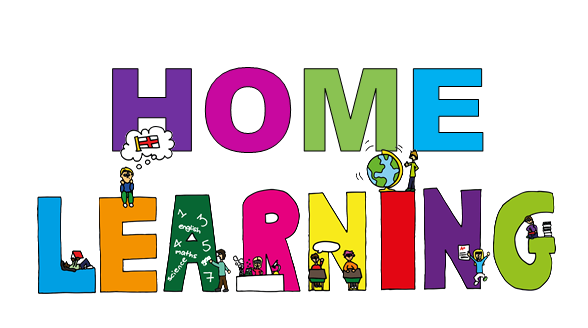 Monday 23rd March 		Dydd LLun 23fed MawrthHello everyone! 			Bore da bawb.Here are your learning activities to complete this week. Remember to use your home learning mat to help you. EnglishHave a look around your house for any instructionsText mark an instruction texts (shared via hwb and on website)Find examples of instructions online. I have shared examples in hwb. Write your own instructions – see ideas on home learning mat. Maths5 minutes a day practising tables on J2blastTime – learn to tell the time, analogue and digital.TopicChoose one or two activities from the home learning mat.Take a picture of you doing an activity this week and send it to me (you can e-mail or share on J2E). Good luck this week. You can keep in touch with me by e-mail and send me any activities you have completed by email or share on J2E.Mrs James Email – jamesr100@hwbcymru.net